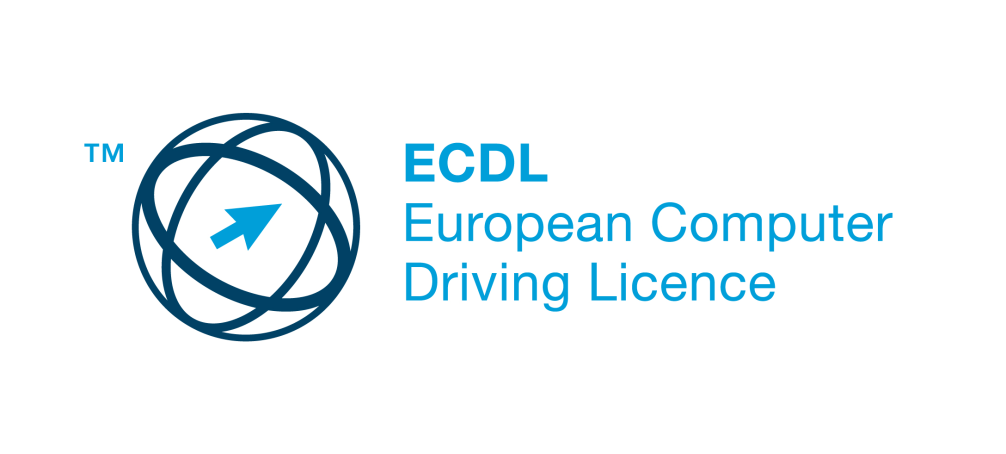 Móricz Zsigmond Református Kollégium, Gimnázium, Technikum, Általános Iskola és Óvoda5310 KISÚJSZÁLLÁS, Széchenyi út 4.Regisztrációs lapPostázási cím:A számlát a következő fejléccel kérem:Kelt: 	Név:Osztály: Előző név:Anyja neve:Születési helye:Ideje: Ideje: Megye:Település:Irányítószám: Lakcím:Telefon:E-mail: E-mail: Nappali tagozatos diák: Igen Diákig. sz: NemSzámla név:Számla cím: